Nom : ____Corrigé____Cours 27.3 L’accord du verbe avec le pronom quiComment bien accorder le verbe avec le pronom qui ?On doit trouver le ___nom___ ou le ____pronom___ que le qui ____remplace___.On peut poser la question : ____Qui est-ce qui?___ ou Qu’est-ce qui? Le verbe s’accordera donc avec __l’antécédent__ (l’élément remplacé) du pronom qui.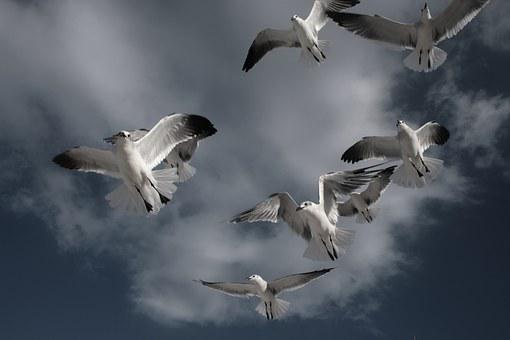 D’autres exemples :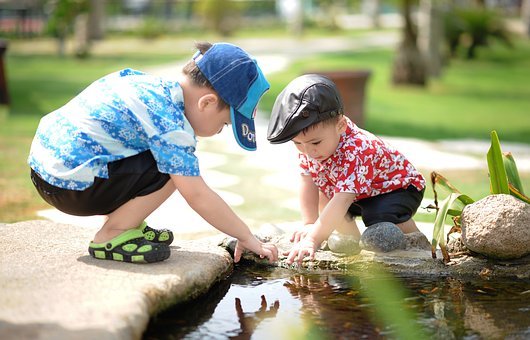 C’est toi qui iras chercher les enfants.Mon père aimait regarder l’équipe nationale qui jouait à la télévision.Vrai ou faux.Le pronom sujet qui s’accorde toujours à la 3e personne du pluriel. ___faux___Le pronom sujet qui a toujours un antécédent. ____vrai____Voilà!